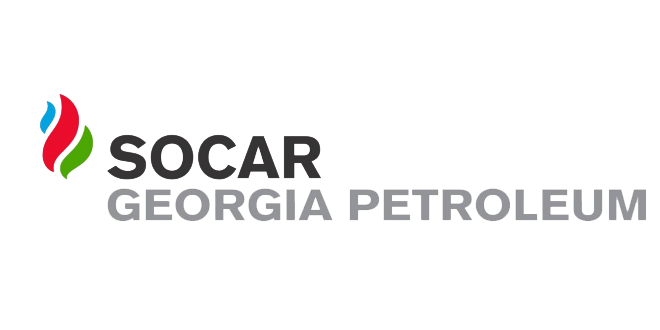 ელექტრონული ტენდერის განაცხადიiniciatori  გიორგი ლევიძეTariRi12.02.2024№1ტენდერის აღწერილობა11 ფასმაჩვენებლის რეაბილიტაცია2კონკრეტული დავალება ფასმაჩვენებლების რეაბილიტაცია3მოთხოვნები პრეტენდენტების მიმართ5 წლიანი გამოცდილება4გადახდის პირობები განიხილება პრეტენდენტის შემოთავაზება5ტენდერის ვადები  20 კალენდარული დღე6ხელშკeრულების ვადები 150 კალენდარული დღე7საგარანტიო პირობები 4 წელი გარანტია 8sakontaqto piriგიორგი ლევიძე 577 2225699სხვა